PMES PTA SPIRITWEAR ORDER FORM 2020-2021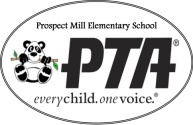 Credit Card orders: Email your order to Lisa Rice at lisaricecpa@yahoo.com to obtain an order number & ensure availability.Go online to www.prospectmillpta.org Click on the Spiritwear tab on the left side.Scroll down and complete the Order Number & Student Name, then click on the yellow Pay Now button.  Enter the GRAND TOTAL/PRICE of your complete order on the next screen. Complete your order in Paypal. Retain your email receipt for your records. Please PrintParents Name:_____________________________  Address______________________________  Email:________________________  Phone :___________________  Circle one:  Pick up   DeliveryProductPriceSize (YXS-YL, AS-A2XL)QtyTotal PriceHooded Sweatshirt/HoodieColor: __Red   __Gray  __Black     Design:  __Pawprint    ___Panda$22Full Zip Hoodie  (no YXS)Color: ___Red ___Gray  ___Black   Design:  ___Pawprint  ___Panda$22Long Sleeve T-Shirt – (no YXS)Color:  __Red  ___Black  __Rainbow  Design: ___Pawprint   ___Panda$18Raglan Black & Red ¾ T-Shirt Paw Print Only (Adult Sizes only)$18T-ShirtColor: ___Red Tie-Dye  ___Rainbow Tie-Dye  ___ Red  ___Gray Design: ___Pawprint   ___Panda$15Peace, Heart, Paw T-Shirt ____ Red Tie-dye (YSM only)    _____ Red (YXS, YSM, YM, YL Only)$12Peace, Heart, Paw Long Sleeve T-Shirt – Black only  (No YXS)$15Peace, Heart, Paw Red Hoodie – YXS, YS, AM$20Insulated Stainless Steel Water Bottle with Sealed Lid$10N/AWater Bottle – Paw print Red plastic with Black Lid$5N/APura Vida Bracelet in PMES Colors$6.50N/APanda Earrings (Studs)$5N/APanda Hat$10N/APanda Paw Car Magnet$5N/AShorts with Paw print –Smooth or Basketball (Only YXS and YSM)$7Flannel Pajama Pants (Only YL, AM, AL)$28Grand TotalGrand Total$